Soukromá mateřská škola KAŠPÁREK s.r.o.Malý Val 1549/23, Kroměříž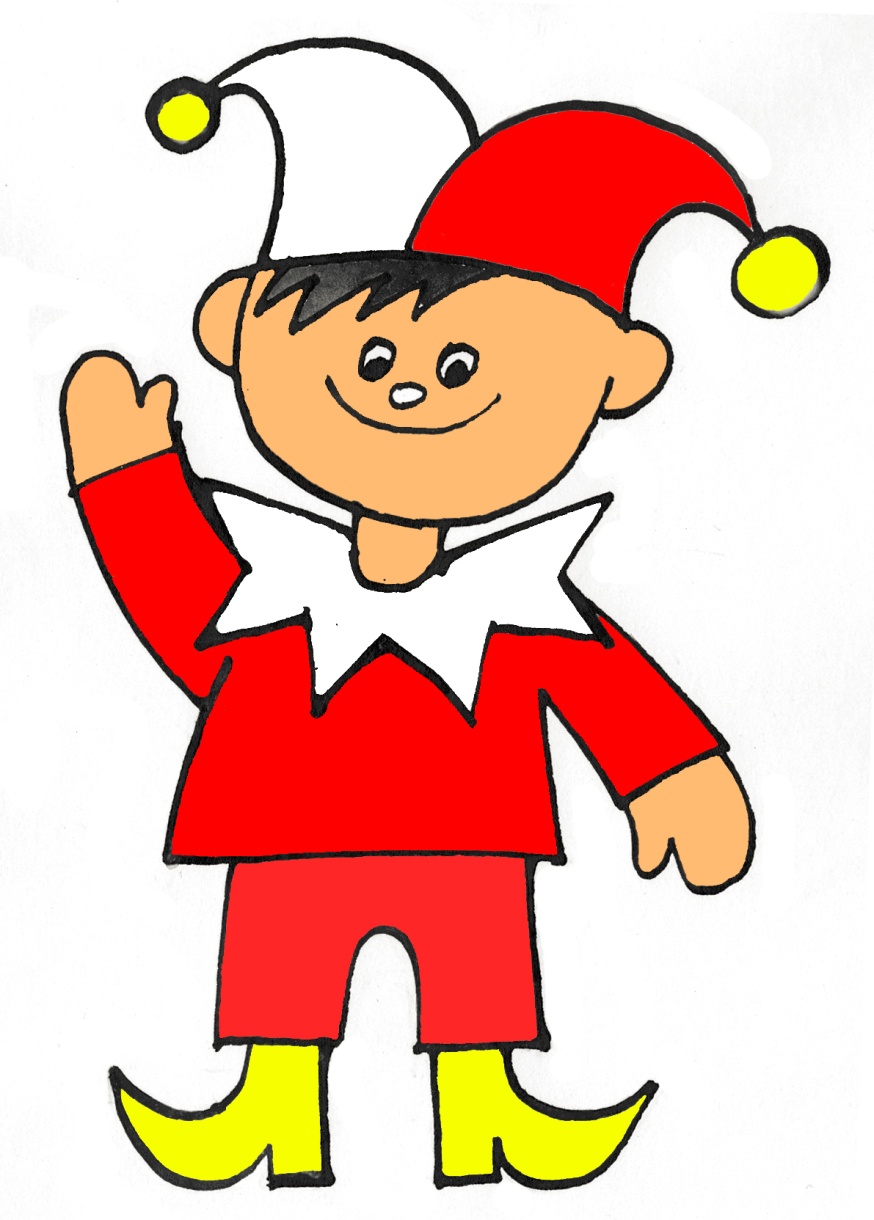 ŠKOLNÍ VZDĚLÁVACÍ PROGRAMPRO PŘEDŠKOLNÍ VZDĚLÁVÁNÍ„DĚTSKÝ SVĚT – OD POHÁDEK K POZNÁNÍ“Č. j.: 02/2020Zpracoval pedagogický kolektiv Soukromé mateřské školy KAŠPÁREK s.r.o.Projednáno na pedagogické radě dne 18. 8. 2020Projednáno se zřizovatelem dne 18. 8. 2020Platnost dokumentu od 1. 9. 2020Aktualizace dokumentu od 1.9.2023……………………………						………………………………ředitelka MŠ								zřizovatel MŠObsah:1. Identifikační údaje o mateřské škole2. Charakteristika mateřské školy3. Podmínky předškolního vzdělávání3.1. Personální a pedagogické zajištění3.2 Materiálních podmínky3.3. Životospráva3.5. Organizace dne v mateřské škole3.6. Psychosociální podmínky3.7. Řízení mateřské školy3.8. Spolupráce s rodiči a ostatními subjekty4. Organizace vzdělávání4.1. Vnitřní podmínky školy, třídy - uspořádání4.2. Charakteristika třídy4.3. Kritéria pro přijímání dětí k předškolnímu vzdělávání5. Školní vzdělávací program – charakteristika a vzdělávací obsah5.1. Filosofie školy5.2. Koncepce rozvoje školy 5.3. Formy a metody vzdělávací práce5.4. Vzdělávací obsah5.5. Rozpracování integrovaných bloků do tematických celků a přehled očekávaných kompetencí ve vzdělávacích oblastech5.6. Doplňující projekty6. Vzdělávání dětí se speciálně pedagogickými potřebami     6.1 Systém péče o děti s podpůrným opatřením 	6.2 Podmínky vzdělávání dětí s přiznaným podpůrným opatřením      6.3 Vzdělávací možnosti pro děti po odkladu školní docházky7. Vzdělávání dětí nadaných8. Vzdělávání dětí od dvou do tří let    9.1. Popis zajištění průběhu vzdělávání dětí od dvou do tří let9. Autoevaluace školy10. Seznam příloh11. Použitá literatura1. Identifikační údaje o mateřské školeNázev školy: Soukromá mateřská škola KAŠPÁREK s.r.o.Adresa školy: Malý Val 1549/23, Kroměříž 767 01IČ: 01753266Typ školy: soukromá škola s celodenním provozemŘeditelka: Žaneta StudencováDatum zřízení: 6. 5. 2013Provozní doba: v pracovní dny 7.00 – 17.00 hodinPočet tříd: 1Stanovená kapacita: 23 dětíSoučásti školy: školní jídelna - výdejnaZřizovatel: Mgr. Tomáš StudenecKontakty:	mobil 605 564 266	email: mskasparek.km@email.cz	www.ms-kasparek.webnode.cz2. Charakteristika mateřské školySoukromá mateřská škola KAŠPÁREK s.r.o. byla založena jako první soukromé výchovné zařízení pro předškolní děti s celodenním provozem v Kroměříži. Zahájila svou činnost dne 6. 1. 2014. Do Rejstříku škol a školských zařízení byla zapsána dne 7. 1. 2014 jako jednotřídní soukromá mateřská škola se školní jídelnou - výdejnou s účinností od školního roku 2014/2015. Kapacita třídy je 23 dětí, složení třídy je heterogenní od 2,5 do 6 let. Prodloužená provozní doba do 17.00 hodin je uzpůsobena potřebám rodičů.Prostory mateřské školy se nachází v upraveném přízemí soukromého objektu v ulici Malý Val. V tomto objektu provozoval mateřskou školu zřizovatel město Kroměříž více než 30 let. Budova se nachází v klidné části města v blízkosti náměstí a zámku s Podzámeckou zahradou. Uspořádání vnitřních prostor společně s prostornou školní zahradou vytváří pro děti bezpečné a klidné prostředí velmi podobné prostředí domácímu.Mateřská škola disponuje pouze školní výdejnou stravy. Strava je dovážena ze školní jídelny při MŠ Kollárova, Kroměříž.3. Podmínky předškolního vzdělávání3.1. Personální a pedagogické zajištěníProvoz mateřské školy je personálně a pedagogicky zajištěn kvalifikovanými učitelkami a provozním pracovníkem zajišťujícím plynulý chod školy, úklid a výdej stravy. Specifika jednotřídní školy vytváří potřebu kumulování funkcí. Z ní se vychází při sestavování jednotlivých pracovních úvazků. Péči o zahradu a vedení účetnictví budou zajišťovat externí odborné firmy. Rozložení pracovní doby zaměstnanců je zajištěno tak, aby byla zajištěna optimální pedagogická péče splňující veškeré normy dle platných předpisů o předškolním vzdělávání.Personální obsazení pracoviště:ředitelka MŠ			Žaneta Studencováučitelka MŠ			Mgr. Alena Neumanováškolní asistent                         Iva Bálkováasistent pedagoga                   Eliška Bulkováprovozní pracovník		Nikola AdamčíkováRozpis pracovní doby a doby PVPden			ranní						odpolední	pondělí		7.00 - 13.30 (PVP do12.20)			10.00 - 17.00úterý			7.00 - 13.30 (PVP do12.30)			10.00 - 17.00středa			7.00 - 13.30 (PVP do12.20)			10.00 - 17.00čtvrtek			7.00 - 13.30 (PVP do12.30)			10.00 - 17.00pátek			7.00 - 13.30 (PVP do12.20)			10.00 - 17.003.2. Materiální podmínkyObjekt MŠ umožňuje účelově využívat jednotlivé prostory. Vnitřní uspořádání je členěno na vstupní chodbu, šatnu dětí, jídelnu s oddělenou výdejnou stravy, prostornou hernu (místnost lze dle potřeby rozdělit posuvnými dveřmi), umyvárnu a toalety. V suterénu je k dispozici prádelna, sušárna a malé skladové prostory. Všechny místnosti jsou vybaveny většinou novým funkčním nábytkem. Hygienické zařízení, vybavení pro odpočinek dětí i dětský nábytek odpovídají počtu dětí, jsou zdravotně nezávadné, bezpečné a přizpůsobeny dětskému věku. Prostor třídy svým uspořádáním vyhovuje skupinovým i individuálním činnostem. Všechny pomůcky a hračky jsou uloženy v dosahu dětí a jsou stanovena pravidla pro jejich využívání. Pro rozvoj estetického cítění dětí je ve třídě k dispozici klavír, dětské hudební nástroje a dostatečné množství hudebních nahrávek i dětské literatury. Interiér třídy navozuje pocity domácího prostředí. Na jeho výzdobě a úpravě se podílejí samotné děti svými výtvarnými pracemi a výrobky.Součástí školy je školní zahrada účelně vybavena pro celoroční hru, pohybovou aktivitu i odpočinek dětí. Všechny vnitřní i vnější prostory splňují bezpečnostní a hygienické normy podle platných předpisů.3.3. ŽivotosprávaDětem v MŠ je poskytována plnohodnotná a vyvážená strava ve spolupráci se školní jídelnou při MŠ Kollárova, Kroměříž, odkud je strava pravidelně dovážena. Mezi jednotlivými pokrmy jsou dodržovány stanovené časové intervaly. Děti do jídla nejsou nuceny, mají dostatečný prostor pro samostatnost. V průběhu dne je zajištěn dostatečný pitný režim (v letních měsících i na školní zahradě).V denním režimu je dodržován každodenní pobyt venku a respektována individuální potřeba pohybu, spánku a odpočinku jednotlivých dětí. Dětem s nižší potřebou spánku je nabízen jiný program. Zaměstnanci se řídí zásadami zdravého životního stylu a tím kladně působí na osobnost dítěte.3.4. Organizace dne v mateřské školeProvoz mateřské školy byl stanoven od 7.00 do 17.00 hod. Rodiče přivádějí své děti nejpozději do 8,30 hodin a po individuální domluvě kdykoliv v průběhu dne.Ve školním řádu je pevně časově stanovena doba podávání jídla, spánku a pobytu venku. Při pobytu venku je přihlíženo k teplotě a povětrnostním podmínkám. V letním období se uskutečňuje pobyt venku na školní zahradě i v odpoledních hodinách. V průběhu dne se střídají činnosti spontánní a řízené, jejichž základem je hra.Režim dneDenní režim je dostatečně pružný, umožňuje reagovat na individuální potřeby dětí a na aktuální situace. Poměr spontánních a řízených činností je v denním programu vyvážený, včetně aktivit organizovaných nad rámec běžného programu. Děti mají dostatek prostoru na spontánní hru, čas na její dokončení nebo pokračování. Je respektováno osobní soukromí dětí, dětem je umožněno společné činnosti pouze pozorovat. Plánování činností vychází z potřeb a zájmu dětí, vyhovuje individuálním vzdělávacím požadavkům jednotlivých účastníků. Pro realizaci činností jsou vytvářeny příznivé materiální podmínky.Ve třídě není překračován stanovený počet dětí, je dodržován rozvrh pedagogických pracovníků školy.Režim dne je přizpůsoben podmínkám mateřské školy, respektuje věkové zvláštnosti dětí, jejich denní biorytmus, potřeby a současně i požadavky vzdělávacího programu ve všech jeho prováděných činnostech a aktivitách.7.00 – 8.30	scházení dětí, spontánní hry, individuální a skupinové didakticky cílené činnosti s dětmi, rozvíjení podnětů nabídnutých učitelkou, pedagogická diagnostika8.30 - 8.45		komunitní kruh, pohybová cvičení8.45 – 9.15		hygiena, svačina9.15 – 10.00	didakticky cílené celky ve formě spontánních i řízených činností, zdravotně zaměřené pohybové aktivity10.00 – 11.30	pobyt venku11.30 – 12.15	hygiena, oběd12.15 – 14.15	odpolední odpočinek, čtení pohádek14.15 – 14.45	hygiena, odpolední svačina14.45 – 17.00	zájmové hry a činnosti, odpolední pobyt venku, odpolední programy pro děti3.5. Psychosociální podmínkyUsilujeme o to, aby se děti i dospělí cítili v MŠ spokojeně, jistě a bezpečně. Nově přijímané děti mají dostatečný prostor postupně se adaptovat na nové prostředí a situace. Jsou trvale respektovány potřeby dětí a vytvářeny podmínky k jejich uspokojování. Všechny děti mají rovnocenné postavení, stejná práva a povinnosti. Nikdo není zvýhodňován nebo naopak. Je dodržován vnitřní řád, denní režim a nastaveny jasné a srozumitelné pokyny. V dětech je rozvíjen cit pro toleranci, ohleduplnost, zdvořilost, vzájemnou pomoc a podporu. Vstřícnost, spolehlivost a důvěryhodnost zaměstnanců bude v dětech posilovat pocit bezpečí a klidu v téměř rodinném prostředí.Vzdělávací nabídka je pestrá a přizpůsobena potřebám a mentalitě dítěte předškolního věku, tedy tematicky blízká, pochopitelná a přiměřeně náročná. Nezdravá soutěživost a násilí stejně tak podceňování a zesměšňování je zásadně nepřípustné. Naopak významná pozornost je věnována vzájemným vztahům dětí v kolektivu s preventivním ovlivňováním prosociálním směrem. Volnost a osobní svoboda dětí je vyvážená respektováním stanovených pravidel vyplývajících z nutnosti dodržovat daný řád, bezpečnost a učit se pravidlům společného soužití. Konečným cílem je dovést děti k samostatnosti, touze po poznání a objevování a ke schopnosti dokončit zvolený úkol v prostředí, ve kterém se cítí dobře a mají ho rády.3.6. Řízení mateřské školyŘízení MŠ je v kompetenci ředitelky školy, plánování je funkční s využitím zpětné vazby. Informační systém školy tvoří osobní komunikace s rodiči, dále nástěnky, plakáty, zprávy do tisku, účast na veřejných akcích, dny otevřených dveří a internetové stránky. Povinnosti, úkoly a pravomoci zaměstnanců jsou jasně definovány pracovní smlouvou a organizačním řádem školy. Snahou je vytvořit důvěrné a tolerantní pracovní prostředí s výrazným prostorem pro vlastní názor a spoluúčast při rozhodování o zásadních otázkách ŠVP. Očekává se vzájemná spolupráce a důvěra všech zaměstnanců s pravidelnou zpětnou vazbou při vyhodnocování realizované pedagogické praxe. Předpokládá se spolupráce s logopedem, PPP a MC Klubíčko. Pravidelná evaluace bude svými závěry prospěšná pro další práci s dětmi.3.7. Spolupráce s rodiči a ostatními subjektyVycházíme z principu úzké spolupráce mezi MŠ a rodiči založené na vzájemné důvěře, pochopení problémů a respektu. Vyústěním spolupráce by měl být společný postup při výchově dítěte při současném zachování mlčenlivosti o citlivých údajích a ochrany soukromí rodiny. Rodiče mají možnost aktivně se podílet na dění v MŠ, účastnit se různých společných programů podle svého zájmu a časových možností. Pravidelně během školního roku budou organizovány společné schůzky a akce jako jsou besídky, soutěže nebo zábavné odpoledne.Zákonní zástupci jsou pravidelně informováni o chování, projevech a individuálních pokrocích jejich dětí při zachování zásad diskrétnosti ve svěřených vnitřních záležitostech. Pedagogové chrání soukromí rodiny, nezasahují do rodinného života a neposkytují nevyžádané rady. Rodiče mohou využívat pravidelné konzultační hodiny ředitelky školy.Přivítáme nabídky rodičů na různé formy sponzorování provozu a vybavení MŠ.Na škole je zavedený funkční informační systém pro rodiče: Pravidelné obměňování nástěnek a výstavek Aktuální webové stránky školy Zveřejňování fotodokumentace z dění ve třídě na facebookovém profilu MŠ4. Organizace vzdělávání v MŠ4.1. Vnitřní podmínky školy, třídy - uspořádáníTřída v mateřské škole je prostorná a odpovídá počtu dětí, které mateřskou školu navštěvují. V šatně mají děti svoji skříňku, do které si ukládají oblečení. Na umývárně je vše přizpůsobeno věku dětí a každý zde má svůj ručník. Třída i herna jsou vybaveny vhodným nábytkem. Hrací kouty poskytují dostatek soukromí pro hry dětí i jejich relaxaci. Učitelky v prostoru třídy mají přehled o všech dětech. Všechny hračky a pomůcky jsou umístěny tak, aby si je dítě mohlo samo vzít. 4.2. Charakteristika třídyMateřskou školu navštěvují děti ve věku od dvou do šesti let, popřípadě děti s odloženou školní docházkou do sedmi let věku. Většina dětí má trvalé bydliště v Kroměříži. Děti se navzájem znají a tráví spolu volný čas i mimo pobyt v mateřské škole. Toto kladně ovlivňuje přátelské vztahy dětí a snadnější adaptaci nově přijatých. 4.3. Kritéria pro přijímání dětí k předškolnímu vzdělávání5. Školní vzdělávací program – charakteristika a vzdělávací obsah5.1. Filosofie školyPři veškeré přípravě a budoucí práci s dětmi se v naší mateřské škole řídíme myšlenkou: „Šťastné a aktivní dětství je dar, z kterého může člověk čerpat celý život.“ Ke splnění tohoto úkolu přistupujeme s veškerou vážností se snahou přiblížit dětem okolní svět pomocí pohádkových příběhů a pochopit ho v celé jeho složitosti a bohatosti.Na vytyčené cestě k dětskému objevování světa respektujeme tyto stanovené zásady:vhodně doplňovat rodinnou výchovu a společně zajistit dětem bez rozdílu dostatek podnětů k rozvoji a učení, respektovat individuální potřeby, zájmy, zvláštnosti i nadání dětícestou přirozené výchovy se spolupodílet na utváření základních životních hodnot a postojů dítěte a na rozvíjení jeho citových, sociálních a volních vazeb, které umožní dětem projevovat se jako samostatná a jedinečná osobnost se zdravým sebevědomímpřipravit dětem v mateřské škole prostředí plné pohody, bezpečí, svobody, důvěry a přátelství, kdy základem je vstřícná a empatická komunikace, vzájemná tolerance, ohleduplnost a spolehlivost a kde pedagog je dítěti partnerem, přirozeným vzorem a rodičům spolupracovníkemtrvale dětem nabízet dostatek příležitostí pro rozvoj tělesné zdatnosti, pohybových schopností a dovedností a zajišťovat podmínky pro zdravý růst a vývojve vzdělávací oblasti formou přirozených a dětem blízkých témat se zaměřit na kompetence, které rozvíjejí jazykovou a tělesnou kulturu osobnosti dítěte, ekologické myšlení, cítění a jednání, a které podporují aktivní přístup k vlastnímu zdraví a zdravý životní styl5.2. Koncepce rozvoje školy je rozvíjet každé dítě po stránce fyzické, psychické i sociální, a vést je tak, aby na konci předškolního období bylo jedinečnou a samostatnou osobností, která je schopná zvládat takové nároky života, které jsou na něho kladeny a připravit je na realitu života, podnítit v nich touhu poznávat okolní svět a rozvíjet hluboký a trvalý vztah k přírodě, dále klást důraz na spolupráci a komunikaci s rodinou a vytvářet pohodové prostředí pro děti a pro jejich individuální rozvojzvýšenou pozornost věnovat rozvoji pohybové kultury, jazykové kultury a estetické stránky osobnosti dítěte.zkvalitňovat řízení mateřské školyupravit zahradu a hřiště pro pohybové vyžití dětí, instalovat vhodné zahradní prvkysnažit se o to, aby vztah mezi dospělými a dětmi byl založen na vzájemné důvěře, toleranci, ohleduplnosti, na vzájemné podpoře a pomociv případě potřeby umožňovat individuální integraci do běžných tříd mateřské školyvytvářet zdravé životní návyky a postoje jako základ zdravého životního styluvytvářet podmínky pro přijímání dětí mladších tří letvytvářet podmínky pro práci s dětmi se zvláštními vzdělávacími potřebami a dětí nadaných5.3. Formy a metody vzdělávací prácevzdělávání dětí je uskutečňováno ve všech činnostech a situacích, které se v průběhu dne vyskytnou, vyváženým poměrem spontánních a řízených aktivitvzdělávání dětí probíhá vzhledem ke specifickým a individuálním potřebám a možnostem jednotlivých dětí na základě zpracovaného školního vzdělávacího programuvzdělávání dětí se přizpůsobuje vývojovým, sociálním a emocionálním potřebám jednotlivých dětí s plným respektováním vývojových specifikvšechny vzdělávací aktivity probíhají především formou her a tvořivých činností, vycházejí z přirozené zvídavosti a zájmu dětí, v přiměřené formě jsou zařazovány relaxační a odpočinkové chvilkyupřednostňujeme rozvoj smyslového vnímání formou vlastního prožitku a pozorování, čímž vytváříme základ pro přirozené poznání, samostatnost, aktivitu a bohatý emocionální životspecifickou formu představuje didakticky zacílená činnost, kde jsou naplňovány konkrétní vzdělávací cíle formou záměrného i spontánního učení na principu přirozené nápodobyv optimální míře uplatňujeme situační učení založené na vytváření a využívání konkrétních situacídidakticky zacílenou činnost zakládáme na aktivní účasti dítěte, založené na smyslovém vnímání, prožitkovém a interaktivním učení, zpravidla ve skupinkách a individuální formoučinnosti dětí jsou pro nás optimální, pokud děti pracují samostatně, jejich činnost je založena na vzájemné spolupráci, umožňuje dětem volit vlastní postup, v činnosti jsou pro děti volitelné různé druhy pomůcek a materiálůnedílnou součástí vzdělávacího procesu jsou nadstandardní aktivity, které organizujeme v průběhu týdne (odpolední aktivity pro děti) i celého školního roku (společné akce s rodiči, slavnosti v MŠ, dílny, návštěvy kulturních akcí, výstavky, školní výlety, dny otevřených dveří apod.)5.4. Vzdělávací obsahVe vzdělávacím obsahu ŠVP jsou plněny hlavní rámcové cíle:rozvíjení osobnosti dítěte, jeho učení a poznáníosvojení základních hodnot, na nichž je založena naše společnostzískání osobní samostatnosti a schopnosti projevovat se jako samostatná osobnost působící na své okolíZ těchto hlavních cílů vycházejí specifické vzdělávací cíle, které dělíme naPrůběžné - jejichž naplňování prolíná každodenními činnostmi a příležitostmi, týkají se oblasti práv dítěte, sebeobsluhy, socializace, sebepojetí, citů, vůle, chování a pěstování základních společenských hodnot. Cíle není nutno specificky plánovat, protože k nim směřujeme denně.Konkrétní - jejich prostřednictvím je realizována základní vzdělávací činnost, jsou strukturovány do 5 oblastí - biologická, psychologická, interpersonální, sociálně – kulturní a environmentální.Názvy oblastí:1. Dítě a jeho tělo2. Dítě a jeho psychika3. Dítě a ten druhý4. Dítě a společnost5. Dítě a světKaždá oblast obsahuje:dílčí vzdělávací cíle (Co je u dítěte podporováno)vzdělávací nabídka (Co je dítěti nabízeno)očekávané výstupy (Co dítě zpravidla dokáže na konci předškolního období – příloha č. 2)obsahovou náplň činností (podrobně rozpracována v pracovních materiálech v konkrétních tématech ve vzdělávací nabídce činností a příležitostí)Vzdělávací obsah ŠVP naší MŠ má název „Dětský svět - od pohádek k poznání“ a je rozpracován do komplexního celku sestaveného z deseti integrovaných bloků navzájem na sebe navazujících.Září: KDO JSEM A KDE ŽIJUnaše mateřská škola, moji noví kamarádiuž jsem velký/á a už hodně umímbabí létoŘíjen: PŘÍRODA SE MĚNÍ, DARY PŘÍRODYplody podzimu – ovoce a zeleninahrajeme si s přírodninamibarvy v přírodězměny počasí, odlet ptákůListopad: PŘÍRODA USÍNÁtradice – sv. Martin přijíždíjak na pořádek a čistotuvliv počasí na oblékánípadá listí zlaté, rudéProsinec: ADVENTNÍ ČAS – VÁNOCEtradice a zvyky adventního obdobíMikulášVánoce přicházejíLeden: RADUJEME SE ZE ZIMYtříkrálová tradicepříroda v zimězimní hry a sporty, chráníme své zdravíÚnor: MÁME RÁDI POHÁDKOVÝ SVĚTbrzo budu školákemmasopustní tradice – karnevalhrajeme si s pohádkamiBřezen: JARO ŤUKÁ NA VRÁTKAmoje nejmilejší pohádkazimo, už jdi pryčbarevné a voňavé jaroDuben: JARO MÁ SVÁTEKVelikonocechválím tě, země má – ochrana přírodyzvířata a jejich mláďatamoje nejmilejší zvířátkoKvěten: MOJE RODINA A MÍSTO, KAM PATŘÍMmaminka má sváteknaše rodinaměsto, kde žiju – příroda našeho města a okolíjarní příroda – fauna a flóra na zahradě a na louceČerven: JE NÁM DOBŘE NA SVĚTĚděti mají svátekpoznáváme památky našeho města a okolíjedeme na výlethurá, budou prázdniny5.5. Rozpracování integrovaných bloků do tematických celků a přehled očekávaných kompetencí ve vzdělávacích oblastech5.4. Vzdělávací obsahZákladní informaceVe vzdělávacím obsahu ŠVP jsou plněny hlavní rámcové cíle:Rozvíjení dítěte, jeho učení a poznáníOsvojení základních hodnot, na nichž je založena naše společnostZískání osobní samostatnosti a schopnosti projevovat se jako         samostatná osobnost působící na své okolíZ těchto hlavních rámcových cílů vycházejí specifické vzdělávací cíle, které dělíme na: Průběžné, jejichž naplňování prolíná každodenními činnostmi a příležitostmi, týkají se oblasti práv dítěte, sebeobsluhy, socializace, sebepojetí, citů, vůle, chování a pěstování základních společenských hodnot. Cíle není nutno specificky plánovat, protože k nim směřujeme denně.Konkrétní vzdělávací cíle, prostřednictvím kterých je realizována základní vzdělávací činnost, jsou strukturovány do pěti oblastí:1.  Dítě a jeho tělo (biologická)2.  Dítě a jeho psychika (psychologická)3.  Dítě a ten druhý (interpersonální)4.  Dítě a společnost (sociálně – kulturní)5.  Dítě a svět (environmentální)Tyto oblasti naplňují vzdělávací obsah ŠVP naší MŠ, jenž má název „Dětský svět – od pohádek k poznání“ a je rozpracován do komplexního celku sestaveného z deseti integrovaných bloků.Jednotlivé integrované bloky jsou variabilně rozpracovány do témat, jejichž obsahem je vzdělávací nabídka činností a příležitostí. Všechny integrované bloky respektují přirozenou časovou posloupnost a změny ročních období.5.5. Integrované blokyNázev integrovaného bloku:I. 	Kdo jsem a kde žijuDoporučené tematické okruhy:Naše mateřská škola, moji noví kamarádiUž jsem velký/á a už hodně umímBabí létoEdukační cíl: - osvojování si praktických dovedností k podpoře zdraví a bezpečí- rozvíjení vnímání a porozumění mluveného slova- seznamování se s dohodnutými pravidly chování- seznamování s místem a prostředím, ve kterém žiju- navozování a rozvíjení sebeobslužných dovednostíVýstup:zvládnout jednoduché dovednosti v novém prostředí důležitých pro zdraví a bezpečnostrozumět tomu, co slyším, dorozumět sedodržovat dohodnutá pravidla chováníadaptovat se na život v novém prostředí, zvládat požadavky MŠzvládat sebeobslužné dovednosti potřebné při oblékání, stolování, hygieně Vzdělávací nabídka činností a příležitostí:lokomoční (chůze, běh poskoky, hody, lezení) a jiné činnosti (míčové hry, hry se švihadly, s lanem, obručemi, plavání, jízda na koloběžce, dětských dopravních prostředcích apod.) jednoduché pracovní a sebeobslužné činnosti (péče o sebe, o své osobní věci, pořádek,…)společné diskuse, rozhovoryposlech čtených a vyprávěných pohádek a příběhů, sledování divadelních pohádek a vystoupeníindividuální a skupinová konverzacesympatizující a přijímací prostředí, vstřícná a citlivá komunikacevolné hry a experimenty s materiálem a předměty, využití přírodninpřirozené poznávání mateřské školy a jejího nejbližšího okolípoznávací činnosti zaměřené k osvojování pojmů a poznatků o MŠ, jejím vybavení, o jednotlivých zaměstnancích – prohlídka prostor MŠ přímé pozorování kulturních, technických a jiných objektů a jevů, které dítě obklopujídostatek různých příležitostí k verbální i neverbální komunikaci dítěte s druhým dítětem i dospělýmdostatek pozitivních příkladů a vzorů prosociálního chování - vstřícná komunikace, ohleduplné chování s porozuměním a tolerancepříležitost podílet se na vymezení společných hodnot a přiměřeného množství jasných, smysluplných pravidel soužití ve třídě různé druhy her (pohybové, didaktické, kooperativní, námětové, smyslové, …)společné akce s rodiči na školní zahraděNázev integrovaného bloku:II.	Přichází podzimDoporučené tematické okruhy:Plody podzimu – ovoce a zeleninaHrajeme si s přírodninamiBarvy v příroděZměny počasí, odlet ptákůEdukační cíl:rozvíjení schopnosti využívat všech smyslůrozvíjení dovedností, které předcházejí čtení a psanírozvíjení empatie k vrstevníkům, schopnosti skupinové spoluprácevytváření pozitivních vztahů ke kultuře a uměnírozvíjení úcty k životu ve všech jeho formáchVýstup:vnímat realitu všemi smyslygraficky znázornit tvarspolupracovat s ostatními, podřídit se skupiněvnímat a poznávat kulturní hodnotyvnímat přírodu kolem nás Vzdělávací nabídka činností a příležitostí:zdravotně zaměřené činnosti - dechová, relaxační, uvolňovací cvičenísmyslové a grafomotorické hrypoznávací činnosti a situace přispívající k osvojování pojmů a poznatků o okolním dění, proměnách přírodyposlech čtených či vyprávěných pohádekpřednes, recitace, dramatizace, zpěvpřímé pozorování přírodních jevů a objektů, přírodymotivovaná manipulace s předměty, zkoumání jejich vlastností – pečení dýňového koláčevolné hry, činnosti a experimenty s přírodním materiálem – listy, plodydostatečné oceňování snahy dítěte a jeho úsilí, podpora jeho úsilí ve vlastní sílyestetické a tvůrčí aktivity - slovesné výtvarné, dramatické, literární, hudební, pohybové a dalšípřirozené hry a modelové situace, při nichž se dítě učí přijímat a respektovat druhéhohry a činnosti, které vedou děti k ohleduplnosti k druhému, k ochotě rozdělit se s ním, půjčit hračku, střídat se, pomoci mu, ke schopnosti vyřešit vzájemný spor příležitosti poznávat hodnotu věcí a lidské prácevytváření vkusného, esteticky vyváženého a podnětného prostředí – výzdoba, nástěnky, výstavky ovoce a zeleniny různorodé společenské hry a skupinové činnosti – výtvarné, manuálně tvořivépřirozené poznávání rozmanitostí přírodymanipulace a experimentace s různými materiály a surovinamispolečné činnosti se svými nejbližšími – pouštění draků, dýňováníNázev integrovaného bloku:III.	Příroda usínáDoporučené tematické okruhy:Padá listí zlaté, rudéTradice – svatý Martin přijíždíVliv počasí na oblékáníJak na čistotu a pořádekEdukační cíl:získávání poznatků o svém tělerozvíjení zájmu o nové poznatkyrozvíjení smyslu pro pořádek a čistotuzapojování se do spolupráce na činnostechrozvíjení praktických dovedností k péči o své těloVýstup:rozlišit, co prospívá zdraví a co mu škodívymyslet vlastní řešeníumět uklízet hračky a oblečení na své místodokázat dokončit započatou činnostzvládat základní sebeobslužné dovednosti – oblékání, stolování, hygienaVzdělávací nabídka činností a příležitostí:situace přispívající k osvojování návyků zdravého životního stylukonstruktivní činnostikaždodenní trénink sebeobsluhyprohlížení knížek, ilustrací, dětských encyklopediíartikulační, řečové, sluchové a rytmické hryhry se slovy, slovní hádankykonkrétní operace s materiálem – třídění, uspořádání dle daných pravidelsociální a interaktivní hryhudební a hudebně pohybové hrydrobné hříčky – s loutkami, maňáskypříležitosti poznávat hodnotu lidské práce a věcímanipulace s předměty, hračkami a materiálykaždodenní pozitivní vzory chování – zdvořilost, ohleduplnost, tolerancepřiměřené činnosti a úkoly umožňující dítěti dosáhnout cíleseznamování s tradicemispolečné akce s rodiči - HalloweenNázev integrovaného bloku:IV.	Adventní čas - VánoceDoporučené tematické okruhy:Tradice a zvyky adventního obdobíMikulášVánoce přicházejíEdukační cíl:rozvíjení hrubé i jemné motoriky, koordinace pohyburozvíjení zájmu o četbu, přednesupevňování citového vztahu k rodině a ostatním lidemrozvíjení společenského i estetického vkusuvytváření pozitivního vztahu k uměníVýstup:koordinovat pohyb ve skupině, dbát na správné držení tělavytvářet si pozitivní vztah k literatuře, divadlurespektovat emoce, nálady lidívnímat a rozlišovat společensky nežádoucí chovánínerušit ostatní při vnímání umění, poslouchat a sledovat uměleckou produkciVzdělávací nabídka činností a příležitostí:situace přispívající k osvojování návyků zdravého životního stylukonstruktivní činnosti, hry s barvouprohlížení knížek, ilustrací, dětských encyklopediíartikulační, řečové, sluchové a rytmické hryhry se slovy, slovní hádankykonkrétní operace s materiálem – výroba vánočních ozdob a přáníčekpráce s knihou, obrazovým materiálem, encyklopediemičinnosti zajišťující spokojenost, radost, veselí a pohodusociální a interaktivní hryhudební a hudebně pohybové hryspolečenské hry, společné aktivity nejrůznějšího zaměřenímotivované hrové aktivity, didaktické hryčetba, vyprávění, poslech pohádek a příběhů na téma vztahů mezi lidmi – vánoční čteníspoluúčast dětí na vánoční výzdobě v  MŠ – výtvarné, pracovní činnostipřirozené poznávání kultury, lidových zvyků a tradic – symbolika v postavách - mikulášská nadílka, vánoční koledovánínámětové hry na téma rodina, přátelství apod., s využitím lidových tradicspolečné činnosti a oslavy se svými nejbližšími – vánoční dílny s rodiči, vánoční slavnostizdobení vánočního stromku společně s rodiči– účast v soutěži Florie KMNázev integrovaného bloku:V. Radujeme se ze zimyDoporučené tematické okruhy:Tříkrálová tradicePříroda v ziměZimní hry a sporty, chráníme své zdravíEdukační cíl:osvojování bezpečných pohybů v různém terénu a ovládání pohybového aparátupoužívání jednoduchých souvětí, vyjadřování myšlenky a popisování situacezískávání obezřetného chování při setkávání s neznámými lidmivytváření povědomí o existenci profesívytváření povědomí o širším technickém prostředí, vývoji, proměnáchVýstup:pohybovat se bezpečně ve skupině dětízáměrně se soustředit a udržet pozornostochrana osobního soukromí před cizími lidmipochopit, že každý má ve společenství svou roli, podle které je třeba se chovatuvědomovat si, že způsobem, kterým se lidé chovají, ovlivňují životní prostředíVzdělávací nabídka činností a příležitostí:každodenní pozitivní vzory chování – zdvořilost, ohleduplnost, takt, tolerancepozorování přírody, přírodních jevů, přírodních zákonitostíhudebně pohybové hry a činnostizdravotně zaměřené činnosti – uvolňovací, dechová, a relaxační cvičeníposlech vyprávěných pohádek a příběhůvyprávění toho, co dítě vidělo, slyšelo, prožilo – komunitní kruhpřednes, recitace, dramatizacehry a činnosti podporující tvořivost, představivost a fantazii – kognitivní výtvarné, hudební, taneční a dramatickéčinnosti zaměřené k vytváření a chápání pojmů, osvojování poznatků – vysvětlování, objasňování, odpovědi na otázky, práce s obrazovým materiálemestetické a tvůrčí aktivity – zimní výzdoba třídy, výrobky z keramikynabídka divadelních příběhů a pohádek obohacující citový život dítětezdravotně zaměřené činnosti, každodenní pohybové aktivitypoznávací činnosti a hry zaměřené na osvojování poznatků a pojmů o lidském tělesezónní a sportovní činnostihry a činnosti s didaktickým materiálem – třídění, přiřazování, poznávací činnosti zaměřené k osvojování pojmů a poznatků o zimním období, charakteristické znakyvyprávění a popis podle skutečnosti, podle obrazového materiáluhry ve sněhu, koulování, bobování, sáňkovánídramatické hry – Co nám prospívá x škodí, Co je správně x špatněnávštěva pracovního prostředí rodičů, seznámení s profesítřídění odpadu ve třídě – kontejnery (papír, plast)Název integrovaného bloku:VI.	Máme rádi pohádkový světDoporučené tematické okruhy:Brzy budu školákemHrajeme si s pohádkamiMasopustní tradice – karnevalEdukační cíl:ovládání pohybového aparátu a tělesných funkcízískávání zkušeností s pojmenováním částí těla, pojmy užívané ve spojení s pohybem a sportemvytváření prosociálních postojů – respekt, tolerance, přizpůsobivostvedení k chápání podstaty hry a jejich pravidel, dodržování pravidelpozorování skutečnosti a rozvoj představVýstup: zvládnout základní pohybové dovednosti a prostorovou orientaciuvědomovat si své možnosti a limityrespektovat potřeby jiného dítěteutvořit si základní dětskou představu o pravidlech chování a společenských normáchzachycovat skutečnosti z okolí a vyjadřovat své představy pomocí různých výtvarných činnostíVzdělávací nabídka činností a příležitostí:pracovní, grafické listy – práce dle pokynů učitelkyhry se slovy, obrazovým materiálemhry a činnosti vyžadující vůli, vytrvalost a sebeovládáníkooperativní činnosti, ve dvojicích, ve skupináchspolečenské hry a skupinové činnosti za aktivní spolupráce dětíliterární příběhy, modelové situace, kde děti poznávají mravní hodnoty – spravedlnost, pravdu, upřímnost, otevřenost…sluchové hry, dechová cvičení, didaktické hrypráce s literárními texty – básně, říkadla, pohádky – dramatizace, reprodukce, rytmizace, dokončování příběhů společenské a didaktické hry podporující tvořivost, logické myšleníyužití různých výtvarných materiálů a techniknávštěva ZŠpřípravy společných zábav a slavností – estetická výzdoba třídy, zhotovení karnevalových masekkarneval pro rodiče a dětiNázev integrovaného bloku:VII.	Když jaro zaťukáDoporučené tematické okruhy:Moje nejmilejší pohádkaZimo, už jdi pryčPříroda se probouzíBarevné a voňavé jaroEdukační cíl:vedení k ovládání pohybového aparátu a pohybových funkcírozvíjení zájmu o práci s informacemi – knihy, atlas mapa, glóbusvyhledávání partnera pro hru, domluva, rozdělení rolí, rozvoj herzískávání poznatků o příroděvedení k vyjadřování a zhodnocení svých prožitků – co se líbilo, co neVýstup:vědomě napodobit jednoduchý pohyb podle vzorusledovat očima zleva dopravapřirozeně a bez zábran komunikovat s druhým dítětem, dospělýmutvořit si základní dětskou představu ke světu, k životuzhodnotit své prožitkyVzdělávací nabídka činností a příležitostí:pohybové hry a činnosti s využitím rytmických a hudebních doprovodůlokomoční činnosti, míčové hrykonstruktivní a grafické činnosti zaměřené na rozvoj hrubé a jemné motorikylidové písně a říkadla, pohádkypráce s knihou - pohádkyartikulační, řečové a sluchové hryhry a činnosti ke cvičení mechanické a logické pamětikonkrétní operace a manipulace s materiálem – třídění, přiřazování, porovnáváníestetické a tvůrčí aktivity – výtvarné, dramatické, hudební, pohybovékooperační činnosti ve skupinách, ve dvojicích pozorování skutečných jevů a dějů, přírodních změn – předjaří, jarorozmanité výtvarné činnosti s využitím různých druhů výtvarných technikpozorování života zvířat – Podzámecká zahrada, zoo kouteknávštěva skleníků ve Květné zahradě – seznámení se s pěstováním květindostatek vhodných příkladů vzorů chovánírozmanité činnosti navozující radost, veselí a pohoduNázev integrovaného bloku:VIII. Jaro má svátekDoporučené tematické okruhy:VelikonoceChválím tě, Země má – ochrana přírodyZvířata a jejich mláďata, moje nejmilejší zvířátkoBezpečná komunita Edukační cíl:osvojování si praktických dovedností odpovídajících věkuuvědomování si a rozlišení různých zvuků a gestupevňování citových vztahů k živým bytostemrozvíjení zájmu o svou Zemrozvíjení respektu k životu ve všech jeho formáchVýstup:zvládat věku přiměřené pracovní činnostivytvořit si pozitivní vztah k přírodě – fauna, flóraumět se bránit násilí, ponižovánízachycovat skutečnosti ze svého okolí a hodnotit své zážitkybýt citlivý k přírodě, udržovat pořádek a čistotuVzdělávací nabídka činností a příležitostí:literární chvilky – přiblížení i tímto způsobem atmosféru Velikonocvýzdoba kraslic ve spolupráci s rodiči, pletení pomlázky - tatínci modelové demonstrační činnosti - co by stalo, kdyby…hry a činnosti vyžadující vůli, vytrvalost a sebeovládáníspolečenské hry a skupinové činnosti za aktivní spolupráce dětípoznávací činnosti zaměřené na péči o zdraví, bezpečnostpohybové aktivity s využitím tělovýchovného náčiní a nářadíhudebně pohybové činnosti – lidové hry a tanečkyspolečenské a didaktické hry podporující tvořivost, logické myšlenípráce s literárními texty – básně, říkadla, pohádky – dramatizace, reprodukce, dokončování příběhů o zvířátkáchúčast na divadelních a dalších kulturních představeníchrozhovory v komunitním kruhu – jak pečujeme o svá zvířátkapohybové hry a soutěže s dopravní tématikoupraktické činnosti – jízda na dopravních prostředcích, dodržování daných pravidel - návštěva dopravního hřištěnávštěva psího útulku, poznávání toho, že jsou i opuštěná zvířataúčast na akci Den Země v rámci města – s rodičipřirozené poznávání rozmanitosti přírody – vycházky do biocentra Hráza, zoo koutku, Podzámecké zahradyNázev integrovaného bloku:IX.	Rodina a místo, kam patřímDoporučené tematické okruhy:Naše rodinaMaminka má svátekMěsto, kde žijuJarní příroda – fauna a flóra na zahradě a na louceEdukační cíl:rozvíjení hudebně pohybových dovednostívytváření pozitivního vztahu k intelektuálním činnostem a k učenívedení k utváření pohodového prostředí – maminka, rodina, školkarozvíjení zájmu o své město, o svoji zemipozorování změn a rozmanitosti přírody, vývoji a neustálých proměnáchVýstup:sladit pohyb s hudbouvšímat si a přijímat základní hodnoty ve společenství uznávanéspoluvytvářet prostředí pohodyznát svoje město a nejbližší okolí a nejdůležitější místa naší zeměvšímat si zajímavostí v přírodě – pestrost a rozmanitost Vzdělávací nabídka činností a příležitostí:každodenní pohybové hry a činnosti, hudebně pohybové hry, pohybové aktivity nejrůznějšího zaměření s využitím tělocvičného náčiní a nářadípoznávací činnosti zaměřené k osvojování pojmů a poznatků o příroděbásně, písně – o mamincepoznávací činnosti zaměřené k osvojování pojmů a poznatků o své rodině, svých nejbližších – jejich role v rodině a profesepoznávací činnosti zaměřené k rozvíjení poznatků o městě, kde žijeme, jeho památek, nejznámějších objektů a zajímavostech, tradicemi, písněmi, folklórempoznávací činnosti zaměřené k osvojování pojmů a poznatků o národnosti a životě dětí na jiných kontinentech – národnosti, odlišnostivyprávění, dramatizace pohádek, příběhů, dějereprodukce básní a říkadel s využitím rytmizace, hry na tělokomentování zážitků a aktivit, vyřizování drobných vzkazů a zpráv hry nejrůznějšího zaměření podporující tvořivost, představivost a fantaziipoznávání dalších profesí – návštěva knihovny námětové a tvořivé hry s vhodnými pomůckami a doplňky na téma rodina, přátelstvípoznávací hry a činnosti na daná tématahry a činnosti s obrazovým a didaktickým materiálem, dětskými encyklopediemidemonstrační činnosti na základě vlastních prožitků či fantazie estetické a tvůrčí činnosti na daná témataspolečné přípravy zábav, svátků a slavností – Svátek matek Název integrovaného bloku:X.  Je nám dobře na světěDoporučené tematické okruhy:Děti mají svátekPoznáváme památky našeho města a okolíJedeme na výletHurá, budou prázdninyEdukační cíl:rozvíjení sluchového vnímánírozlišování jednoduchých obrazných symbolů a značekřešení jednoduchých situací i složitějších situacírozvíjení vnímání, že svět je rozmanitý a pozoruhodnývytváření poznatků a vědomostí o existenci okolního světaVýstup: rozlišit bezpečně podle zvukurozlišovat některé obrazné symboly a porozumět jejich významu a funkciuvědomovat si, že ne všichni respektují pravidla chováníumět vyjádřit svou fantazii různými prostředkymít poznatky o planetě Zemi, vesmíru Vzdělávací nabídka činností a příležitostí:vycházky do okolí, přírody, historických památek – Květná, Podzámecká zahrada,výlety v rámci města s využitím městské dopravygrafické napodobování tvarů, symbolů, písmen – dle předlohy, vzoru, slovních pokynů hry zaměřené k cvičení zrakové a sluchové paměti, pozornosti, logického myšleníčetba, vyprávění a poslech pohádek a příběhů s dopravní a ekologickou tematikouřešení modelových situací s různým zaměřením týkající se ekologie, bezpečnosti  zdravotně zaměřené činnosti – prvky jógy, míčková automasáž, protahovací, uvolňovací, relaxační cvičenísezónní činnosti, míčové, závodivé, kolektivní hryotužování vodou, sluncem, vzduchemartikulační, řečové, sluchové a rytmické hry, hry se slovy, slovní hádanky, vokální činnostigrafické napodobování symbolů, tvarů, čísel a písmensamostatný slovní projev či přednespoznávací činnosti zaměřené k rozvíjení poznatků o typických znacích léta, letních hrách, přírodě a cestovánídidaktické činnosti zaměřené na rozvoj a cvičení vnímání, zrakové a sluchové paměti a pozornostihry a činnosti vyžadující vůli, vytrvalost a sebeovládáníestetické a tvůrčí činnostispolečné aktivity nejrůznějšího zaměření, kolektivní hry a činnostipoznávání jiných zemí, kultur a národnostípříprava společných akcí – Den dětí, rozloučení se školáky, slavnost na konci školního roku s rodičiI. KDO JSEM A KDE ŽIJUDoporučené okruhy témat:Naše mateřská škola, moji noví kamarádiusnadnění nově příchozím dětem adaptaci na nové prostředí, navození radostné atmosféry ve třídě, seznámení nových dětí s ostatními dětmi, začlenění do kolektivu, navazování vzájemných kamarádských vztahů a nových přátelstvíseznámení dětí s prostorami a vybavením mateřské školy a školní zahrady, zaměstnanci mateřské školy a jejich funkcíUž jsem velký/á a už hodně umímpoznávání vlastního těla a jeho částí, zdokonalování jemné motoriky a zvládání sebeobslužných činností v každodenním životě, učit se pořádku kolem sebeBabí létoosvojování si základních poznatků o přírodě a jejích proměnách, o změnách počasí, poznatky o blížícím se podzimuDílčí vzdělávací cíle: (Co pedagog u dítěte podporuje)1. Dítě a jeho tělouvědomění si vlastního tělaosvojování si dovedností důležitých k podpoře bezpečí, osobní pohody i pohody prostředívytváření zdravých životních návyků a postojů2. Dítě a jeho psychikaPodoblast A/ Jazyk a řečrozvíjení komunikativních dovedností a kultivovaného projevuPodoblast B/ Poznávací schopnosti a funkce, myšlenkové operace, představivost a fantazieposilování přirozených poznávacích citů - zvídavost, zájem, radost z objevováníPodoblast C/ Sebepojetí, city, vůlerozvíjení pozitivních citů ve vztahu k sobě, - uvědomování si vlastní identity, získávání sebevědomí, sebedůvěry a relativní citové samostatnostizvládat odloučení se na určitou dobu od rodičů a blízkých, být aktivní i bez jejich opory3. Dítě a ten druhýrozvíjení schopností a dovedností důležitých pro navazování a rozvíjení vztahů dítěte k druhým lidemnavazování kontaktů s dospělými - překonat stud, komunikovat s nimi, respektovat jepodporování vzniku dětských přátelství4. Dítě a společnostrozvíjení schopnosti žít ve společenství ostatních, přizpůsobit se, spolupracovat, spolupodílet se, přináležet k tomuto společenství (ke třídě, k ostatním dětem)vnímat a přijímat základní hodnoty v tomto společenství uznávané5. Dítě a svět vytváření vztahu k místu a prostředí, kde dítě žije – MŠ, třídaI. Vzdělávací nabídka: (Co pedagog dítěti nabízí)lokomoční (chůze, běh poskoky, hody, lezení) a jiné činnosti (míčové hry, hry se švihadly, s lanem, obručemi, plavání, jízda na koloběžce, dětských dopravních prostředcích apod.)jednoduché pracovní a sebeobslužné činnosti (péče o sebe, o své osobní věci, pořádek kolem sebe)společné diskuse, rozhovoryposlech čtených a vyprávěných pohádek a příběhů, sledování divadelních pohádek a vystoupeníindividuální a skupinová konverzacesympatizující a přijímací prostředí, vstřícná a citlivá komunikacevolné hry a experimenty s materiálem a předměty, využití přírodninpřirozené poznávání mateřské školy a jejího nejbližšího okolípoznávací činnosti zaměřené k osvojování pojmů a poznatků o MŠ, jejím vybavení, o zaměstnancích – prohlídka prostor MŠpřímé pozorování kulturních, technických a jiných objektů a jevů, které dítě obklopujídostatek různých příležitostí k verbální i neverbální komunikaci dítěte s druhým dítětem i dospělýmdostatek pozitivních příkladů a vzorů prosociálního chování - vstřícná komunikace, ohleduplné chování s porozuměním a tolerance)příležitost podílet se na vymezení společných hodnot a přiměřeného množství jasných, smysluplných pravidel soužití ve tříděII. PŘICHÁZÍ PODZIMDoporučené okruhy témat:Plody podzimu – ovoce a zeleninaosvojování si základních poznatků o přírodě a jejích proměnách, rozlišování známých druhů ovoce a zeleniny se zapojením co nejvíce smyslů, objevování významu ovoce a zeleniny pro zdraví člověka, rozvíjení zručnosti a fantazie s  přírodním materiálemHrajeme si s přírodninamizaměření se na sběr přírodnin, jejich využívání k podzimním hrám a činnostem dětíBarvy v příroděsledování změn v přírodě a typických barev podzimuZměny počasí, odlet ptákůpozorování projevů počasí - déšť, teplota a její změny během dne, oblačnostseznámení s životem zvířat, přípravy zvířat na zimu, odlet ptáků do teplých krajinDílčí vzdělávací cíle: (Co pedagog u dítěte podporuje)1. Dítě a jeho tělorozvíjení dovednosti užívání všech smyslů při poznávání okolního prostředírozvíjení pohybových dovedností v oblasti hrubé a jemné motoriky - koordinace a rozsah pohybu, pohyblivost, dýchání apod.osvojování si dovedností důležitých k podpoře zdraví, vytváření zdravých životních návyků a postojůDítě a jeho psychikaPodoblast A/ Jazyk a řečrozvíjení řečových schopností a jazykových dovedností receptivních (vnímání, porozumění, poslechu) i produktivních (výslovnosti, vytváření pojmů, mluvního projevu, vyjadřování)naučit se a reprodukovat zpaměti krátké textyPodoblast B/ Poznávací schopnosti a funkce, myšlenkové operace, představivost a fantazie rozvíjení, zpřesňování a kultivace smyslového vnímánírozvoj a kultivace paměti, pozornosti, představivosti a fantazierozvoj tvořivosti – tvořivého myšlení řešení problémů, tvořivého sebevyjádřeníPodoblast C/ Sebepojetí, city, vůlerozvoj a kultivace mravního a estetického vnímání, cítění a prožívánírozvoj citlivého vztahu k živým bytostem, přírodě a věcem3. Dítě a ten druhýrozvoj interaktivních a komunikativních dovednostívnímat, co si druhý přeje či potřebuje, vycházet mu vstříc - chovat se citlivě a ohleduplně k slabšímu či postiženému dítěti, mít ohled na druhého a soucítit s ním, nabídnout mu pomoc4. Dítě a společnostrozvíjení kulturně estetických dovedností - slovesných, výtvarných, hudebních, dramatických, produktivních i receptivních5. Dítě a svět osvojování si věkově přiměřených poznatků o světě, přírodě a její rozmanitosti, vývoji a neustálých proměnáchII. Vzdělávací nabídka: (Co pedagog dítěti nabízí)manipulační činnosti a jednoduché úkony s předměty, pomůckami, nástroji, náčiním, materiálemzdravotně zaměřené činnosti - dechová, relaxační, uvolňovací cvičenísmyslové a grafomotorické hrypoznávací činnosti a situace přispívající k osvojování pojmů a poznatků o okolním dění, proměnách přírodyposlech čtených či vyprávěných pohádeksledování dětských divadelních představení, poslech CDpřednes, recitace, dramatizace, zpěvpřímé pozorování přírodních jevů a objektů, přírodymotivovaná manipulace s předměty, zkoumání jejich vlastnostívolné hry, činnosti a experimenty s přírodním materiálemdostatečné oceňování snahy dítěte a jeho úsilí, podpora jeho úsilí ve vlastní sílyestetické a tvůrčí aktivity - slovesné výtvarné, dramatické, literární, hudební, pohybové a dalšípřirozené hry a modelové situace, při nichž se dítě učí přijímat a respektovat druhéhohry a činnosti, které vedou děti k ohleduplnosti k druhému, k ochotě rozdělit se s ním, půjčit hračku, střídat se, pomoci mu, ke schopnosti vyřešit vzájemný sporpříležitosti poznávat hodnotu věcí a lidské prácevytváření vkusného, esteticky vyváženého a podnětného prostředí – výzdoba, nástěnky, výstavky ovoce a zeleniny, výstava věnovaná myslivosti a příroděrůznorodé společenské hry a skupinové činnosti – výtvarné, manuálně tvořivépřirozené poznávání rozmanitostí přírodypéče o školní prostředí, školní zahraduIII. PŘÍRODA USÍNÁDoporučené okruhy témat:Tradice - svatý Martin přijíždíseznámení se s lidovými tradicemi a pranostikamiJak na čistotu a pořádekutváření zásad správné hygieny, péče o zdraví a tělo, zaměření se na prevenci nemocíseznámení dětí s hračkami, pomůckami a předměty denní potřeby, jimiž je dítě obklopeno, jejich názvy, účelné využívání a ukládání na určené místoVliv počasí na oblékánírozlišování a určování jednotlivých částí oděvu, rozvíjení samostatnosti v sebeobsluze, vedení dětí ke správnému ukládání jednotlivých částí oděvu a obuvi na určené místo, Padá listí zlaté, rudépozorování vlivu počasí na přírodu, chování zvířat a ukládání k zimnímu spánkuDílčí vzdělávací cíle: (Co pedagog u dítěte podporuje)1. Dítě a jeho těloosvojování si poznatků o těle a jeho zdravíosvojování si věku přiměřených praktických dovedností2. Dítě a jeho psychikaPodoblast A/ Jazyk a řečučit se novým slovům a jejich aktivnímu používání, projevování zájmu o literaturuPodoblast B/ Poznávací schopnosti a funkce, myšlenkové operace, představivost a fantazie pojmenovávat věci a předměty v okolí na základě přímého pozorovánízaměřovat se při pozorování na podstatné věci – vlastnosti předmětů, společné znakyPodoblast C/ Sebepojetí, city, vůlerozvoj a kultivace mravního, a estetického vnímání, cítění a prožívání, uvědomovat si svou samostatnost, zaujímat a vyjadřovat vlastní názoryučit se odpovědnosti za své jednání v opakujících se situacích3. Dítě a ten druhýposilování prosociálního chování ve vztahu k druhému v herní skupiněpřirozeně a bez zábran komunikovat s druhým dítětem, navazovat a udržovat dětská přátelstvíučit se uplatňovat své individuální potřeby, přání, a práva s ohledem na druhého – obhajovat svůj názor, přijmout názor druhého4. Dítě a společnostrozvíjení kulturně estetických dovedností (slovesných, výtvarných, hudebních, dramatických) produktivních i receptivníchrozvíjení schopnosti žít ve společenství ostatních lidí, přizpůsobit se, spolupracovatzacházet šetrně s hračkami, věcmi denní potřeby, s knížkamiučit se dodržovat pravidla her a jiných činností, jednat spravedlivě, hrát fair play 5. Dítě a svět osvojování si dovedností potřebných k vykonávání jednoduchých činností uvědomovat si, co je nebezpečné, odhadnout některá nebezpečí, vyhýbat se jimIII. Vzdělávací nabídka: (Co pedagog dítěti nabízí)situace přispívající k osvojování návyků zdravého životního stylukonstruktivní činnostiprohlížení knížek, ilustrací, dětských encyklopediíartikulační, řečové, sluchové a rytmické hryhry se slovy, slovní hádankykonkrétní operace s materiálem – třídění, uspořádání dle daných pravidelpráce s knihou, obrazovým materiálem, encyklopediemičinnosti zajišťující spokojenost, radost, veselí a pohodupřiměřené činnosti a úkoly umožňující dítěti dosáhnout daného cílesociální a interaktivní hryhudební a hudebně pohybové hrydramatické činnosti, hraní určitých rolíspolečenské hry, společné aktivity nejrůznějšího zaměřenípodpora dětských přátelstvípříležitosti poznávat hodnotu lidské práce, věcíkaždodenní pozitivní vzory chování – zdvořilost, ohleduplnost, takt, tolerancemanipulace s předměty, hračkami, materiálymotivované hrové aktivity, didaktické hryIV. ADVENTNÍ ČAS - VÁNOCEDoporučené okruhy témat:Tradice a zvyky adventního obdobíaktivní zapojování dětí do příprav vánočních slavností, seznámení s lidovými zvyky a tradicemiMikulášrozvíjení základních informací o mikulášské tradici a její symbolice v postaváchVánoce přicházejívánoční besídka a posezení s rodiči, význam obdarovávání blízkýchDílčí vzdělávací cíle: (Co pedagog u dítěte podporuje)1. Dítě a jeho tělokoordinování lokomoce, učit děti sladit pohyb s rytmem a hudbouvědomě napodobit jednoduché pohyby podle vzoru2. Dítě a jeho psychikaPodoblast A/ Jazyk a řečrozvoj komunikativních dovedností se zaměřením na neverbální dovednosti, rozvoj kultivovaného projevurozlišování některých symbolů, porozumět jejich významuPodoblast B/ Poznávací schopnosti a funkce, myšlenkové operace, představivost a fantazie posilování přirozených poznávacích citů – zvídavost, zájem, radost z objevování, rozvoj zručnosti a tvořivostivyjadřování své představivosti a fantazie v tvořivých činnostechPodoblast C/ Sebepojetí, city, vůlerozvíjení schopnosti vytvářet a rozvíjet citové vztahy k okolíučit děti prožívat radost, těšit se z hezkých a příjemných zážitkůuvědomovat si příjemné i nepříjemné citové prožitky – láska, radost, spokojenost a jejich opakrozlišovat a projevovat své city v důvěrném prostředí3. Dítě a ten druhýrozvíjení vztahů dítěte k druhým lidemoprostit se od nepřiměřených projevů sobectví vůči ostatním lidem4. Dítě a společnostvytváření povědomí o mezilidských a morálních hodnotáchvytváření základů estetického vztahu ke světu, k životu a kultuře5. Dítě a svět rozvíjení pocitu sounáležitosti se společenstvím v MŠ, v rodiněosvojovat si elementární poznatky o soužití v rodině, zvycích a tradicíchseznámení se s lidovou kulturou, slovesností, literaturou, hudbou, s kulturními tradicemi a zvykyIV. Vzdělávací nabídka: (Co pedagog dítěti nabízí)manipulační činnosti a jednoduché úkony s předměty, pomůckami, nástroji, náčiním a přírodním materiálempozorování přírody, přírodních jevů, přírodních zákonitostíhudebně pohybové hry a činnostizdravotně zaměřené činnosti – uvolňovací, dechová, a relaxační cvičeníposlech vyprávěných pohádek a příběhůvyprávění toho, co dítě vidělo, slyšelo, prožilo – komunitní kruhpřednes, recitace, dramatizacehry a činnosti podporující tvořivost, představivost a fantazii – kognitivní výtvarné, hudební, taneční a dramatickéčinnosti zaměřené k vytváření a chápání pojmů, osvojování poznatků – vysvětlování, objasňování, odpovědi na otázky, práce s obrazovým materiálemestetické a tvůrčí aktivity – vánoční výzdoba třídy, zdobení vánočního stromečku, výrobky z keramikynabídka divadelních příběhů a pohádek obohacující citový život dítětenámětové hry na téma rodina, přátelství apod.námětové hry s využitím lidových tradicspolečné činnosti a oslavy se svými nejbližšími – uspávání školní zahrady, vánoční dílny s rodiči, vánoční slavnostidostatek pozitivních příkladů a vzorů prosociálního chování a prožívání – vzájemně si pomáháme, starší děti pomáhají mladším, neubližujeme sispolečná setkávání, povídání, sdílení a aktivní naslouchání druhému – komunitní kruhčetba, vyprávění, poslech pohádek a příběhů na téma vztahů mezi lidmi – vánoční čteníspoluúčast dětí na vánoční výzdobě v MŠ – výtvarné, pracovní činnostipřirozené poznávání kultury, lidových zvyků a tradic – symbolika v postavách - mikulášská nadílka, vánoční koledováV. RADUJEME SE ZE ZIMYDoporučené okruhy témat:Tříkrálová tradicerozvíjení povědomí o tříkrálové tradici a její symbolice v postaváchPříroda v ziměurčování charakteristických znaků zimy, aktivní zapojování dětí do péče o ptactvo a lesní zvěř v ziměZimní hry a sporty, chráníme své zdravíseznámení dětí s novoročními zvyky a tříkrálovou legendou, rozlišování jednotlivých druhů zimních sportů a radovánek na sněhuvedení dětí k přiměřenému oblékání v zimním období, podpora otužování, zaměření se na prevenci nemocíDílčí vzdělávací cíle: (Co pedagog u dítěte podporuje)1. Dítě a jeho tělozlepšovat koordinaci ruky a oka, jemnou motorikuosvojování si poznatků o těle, zdraví, mít povědomí o některých způsobech ochrany osobního zdraví a bezpečíučit se pojmenovávat části těla, některé orgány včetně pohlavních, znát jejich základní funkce, mít povědomí o růstu lidského těla2. Dítě a jeho psychikaPodoblast A/ Jazyk a řečučit se novým slovům a pojmům a jejich aktivnímu používánízdokonalovat schopnosti porozumět mluvenému – zachytit hlavní myšlenky příběhu, zopakovat děj ve správném sleduučit se sluchově rozlišovat počáteční a koncové slabiky a hlásky ve slovech, rozlišovat některé symboly, písmena a číslicePodoblast B/ Poznávací schopnosti a funkce, myšlenkové operace, představivost a fantazie učit děti chápat základní prostorové pojmy – vpravo, vlevo, nahoře, uprostřed, před, za, mezirozvíjet základní číselné a matematické pojmy, učit děti postupovat podle instrukcí učitelkyPodoblast C/ Sebepojetí, city, vůleučit děti citlivému vztahu k přírodě, živým bytostem, k věcem učit děti vyjádřit souhlas, či nesouhlas v situacích, které to vyžadují3. Dítě a ten druhýučit děti chovat se obezřetně při setkání s neznámými dětmi, lidmi, dospělými jedinci, v případě potřeby požádat druhého o pomoc učit děti uvědomovat si svá práva ve vztahu k druhým, přiznávat stejná práva druhým a respektovat je4. Dítě a společnostvytvářet u dětí základní představu o tom, co je dobře a špatně, co je žádoucí a nežádoucí, co se smí a nesmí5. Dítě a svět rozvíjet povědomí dětí o tom, co ovlivňuje naše zdraví, životní prostředí, co nám prospívá a škodí, chránit se před nepříznivými vlivyV. Vzdělávací nabídka: (Co pedagog dítěti nabízí)zdravotně zaměřené činnosti, každodenní pohybové aktivitypoznávací činnosti a hry zaměřené na osvojování poznatků a pojmů o lidském tělesezónní a sportovní činnostihry a činnosti s didaktickým materiálem – třídění, přiřazovánípracovní, grafické listy – práce dle pokynů učitelkyhry se slovy, obrazovým materiálempoznávací činnosti zaměřené k osvojování pojmů a poznatků o zimním období, charakteristické znakypoznávací činnosti zaměřené k osvojování pojmů a poznatků základního rozdílu mezi MŠ a ZŠpráce s knihou, dětskými encyklopediemi, obrazovými atlasy apod.vyprávění a popis podle skutečnosti, podle obrazového materiálunávštěvy předškolních dětí v ZŠdramatizace pohádek, účast na kulturních a divadelních představeních v rámci MŠnámětové hry na školu, na lékaře apod.modelové, demonstrační činnosti – Co by se stalo kdyby…hry a činnosti vyžadující vůli, vytrvalost a sebeovládáníkooperativní činnosti, ve dvojicích, ve skupináchspolečenské hry a skupinové činnosti za aktivní spolupráce dětíliterární příběhy, modelové situace, kde děti poznávají mravní hodnoty – spravedlnost, pravdu, upřímnost, otevřenostdramatické hry – co nám prospívá a škodí, co je správně a nesprávněpráce s literárními texty, encyklopediemi, dětská divadelní vystoupení aj.VI. MÁME RÁDI POHÁDKOVÝ SVĚTDoporučené okruhy témat:Brzy budu školákemrozlišování rozdílů mezi mateřskou a základní školou, režimem dne, jednotlivými činnostmi a povinnostmiHrajeme si s pohádkamiseznámení dětí s pohádkami známých autorů, pohádkovými postavami, rozdílu mezi pohádkami a skutečností, dobrem a zlem v pohádkáchMasopustní tradice - karnevalseznámení dětí s lidovými zvyky a obyčeji v době masopustu, společná příprava karnevalu, výroba karnevalových masekDílčí vzdělávací cíle: (Co pedagog u dítěte podporuje)1. Dítě a jeho tělorozvíjet pohybové dovednosti v oblasti jemné a hrubé motoriky – koordinace a rozsah pohybu2. Dítě a jeho psychikaPodoblast A/ Jazyk a řečrozvíjení řečových schopností a jazykových dovednostíučit se reprodukovat zpaměti krátké texty, využívat hlasové modulacePodoblast B/ Poznávací schopnosti a funkce, myšlenkové operace, představivost a fantazie nacházení společných znaků, rysů, vlastností u předmětů a jevů v okolírozvíjení logického myšlení, myšlenkových operacíPodoblast C/ Sebepojetí, city, vůlerozvíjení schopností vyjádřit své pocity, dojmy a prožitkyrozvíjení estetického vnímání, cítění a prožívání3. Dítě a ten druhýučit děti chápat a rozlišovat co je v jednání správné a co nevést děti ke vzájemné spolupráci navzájem4. Dítě a společnostzacházet šetrně s hračkami, věcmi denní potřeby, s knížkamipěstovat u dětí kladný vztah k umění a kultuře5. Dítě a svět rozvíjet povědomí dětí o světě reálném a pohádkovémVI. Vzdělávací nabídka: (Co pedagog dítěti nabízí)námětové hry, pantomima, psychomotorické hrymanipulační činnosti a úkony s předměty, pomůckamipohybové aktivity s využitím tělocvičného nářadí a náčiníhudebně pohybové činnostisluchové hry, dechová cvičení, didaktické hrypráce s literárními texty – básně, říkadla, pohádky – dramatizace, reprodukce, rytmizace, dokončování příběhůspolečenské a didaktické hry podporující tvořivost, logické myšleníhry a činnosti s didaktickým materiálem – třídění, rozkládání, přiřazovánítvůrčí a dramatické hry činnosti a aktivityúčast na kulturních a divadelních představeníchhodnocení a rozebírání konkrétních situací v komunitním kruhupřípravy společných zábav a slavností - aktivní spoluúčast dětí na estetické výzdobě třídy na karneval, zhotovení karnevalových masekvýtvarné, pracovní, hudební a hudebně pohybové činnosti podněcující rozvoj tvořivosti, estetického vnímání a tříbení vkusupráce s knihou, literárními texty – rozlišovat mezi světem reálným a pohádkovýmVII. KDYŽ JARO ZAŤUKÁDoporučené okruhy témat:Moje nejmilejší pohádkaseznámení s klasickými českými pohádkami, poznávání pohádkových postav, rozšiřování slovní zásoby, rozvoj dětské představivosti a fantazie pomocí pohádkových příběhůZimo, už jdi pryčpozorování prvních příznaků jara, seznámení dětí s  lidovými zvyky (smrtná neděle)rozvíjení základních poznatků o svátcích jara – Velikonocích (Pašije), lidové zvyky a obyčeje, aktivní spoluúčast dětí při jarní výzdoběBarevné a voňavé jaropozorování změn v přírodě, pojmenovávání prvních jarních květin, probouzení stromů, klíčení semenpozorování návratu ptáků z teplých krajin, zvířata a jejich mláďata – domácí, divoce žijící a hospodářskáDílčí vzdělávací cíle: (Co pedagog u dítěte podporuje)1. Dítě a jeho těloučit děti uvědomovat si svoje tělo a jeho odlišnost od těla zvířat a ptákůrozvíjet pohybové dovednosti dětí v hrubé a jemné motorice, sladit pohyb se zpěvem a hudbouučit děti vnímat a rozlišovat více smysly – vůně, tvar, barva2. Dítě a jeho psychikaPodoblast A/ Jazyk a řečrozvíjet zájem dětí o rodnou řeč a některé regionální odlišnostiprojevovat zájem o lidovou kulturuPodoblast B/ Poznávací schopnosti a funkce, myšlenkové operace, představivost a fantazie rozvíjet a kultivovat paměť, pozornost, představivost a fantaziiučit pojmenovávat věci a předměty v okolí, zaměřovat se na podstatné znaky, vzájemnou podobu a rozdíly mezi nimiPodoblast C/ Sebepojetí, city, vůleučit citlivosti a kladného vztahu k živým bytostem, k přírodětěšit se z hezkých a příjemných zážitků, z přírodních krászachytit a vyjádřit své prožitky všemi věkově vhodnými výrazovými prostředky – slovně, výtvarně, pomocí hudby3. Dítě a ten druhýposilovat prosociální chování ve vztahu k druhémuučit se vnímat, co si druhý přeje, potřebuje, vycházet mu vstříc, vzájemně si pomáhat4. Dítě a společnostrozvíjet kulturně estetické dovednosti – slovesné, výtvarné, hudební, produktivní i receptivnízachycovat skutečnosti ze svého okolí a vyjadřovat své představy pomocí výtvarných dovedností a technik5. Dítě a svět osvojování si dovedností potřebných k vykonávání jednoduchých činností v péči o okolí a životní prostředíVII. Vzdělávací nabídka: (Co pedagog dítěti nabízí)pohybové hry a činnosti s využitím rytmických a hudebních doprovodůlokomoční činnosti, míčové hrykonstruktivní a grafické činnosti zaměřené na rozvoj jemné a hrubé motorikypoznávací činnosti – osvojování pojmů a poznatků o lidském těle, o stavbě těla u zvířat a ptákůposlech čtených a vyprávěných příběhů a pohádekartikulační, řečové a sluchové hrypísně a říkadla v hanáckém, či jiném nářečípřímé pozorování přírodních a kulturních objektů a jevůmotivované manipulace s předměty, zkoumání jejich vlastnostíkonkrétní operace a manipulace s materiálem – třídění, přiřazování, porovnávánísmyslové hry a činnosti na rozvoj vnímání, zrakové a sluchové paměti a pozornostihry a činnosti ke cvičení mechanické a logické pamětipráce s knihou a obrazovým materiálem, dětskými encyklopediemiestetické a tvůrčí aktivity – výtvarné, dramatické, hudební, pohybovévycházky a výlety do okolí – příroda, památky města rozmanité činnosti zajišťující radost, veselí a pohodudostatek vhodných příkladů vzorů chování – přímé, zprostředkované četboukooperativní činnosti ve skupinách, ve dvojicíchrozmanité výtvarné činnosti s využitím různých druhů výtvarných technikpozorování a sledování skutečných jevů a dějů, přírodních změnpéče o školní prostředí a zahradu, pěstitelské činnosti za aktivní spoluúčasti dětíVIII. JARO MÁ SVÁTEKDoporučené okruhy témat:Velikonoceaktivní zapojování dětí do příprav velikonočních svátků, seznámení s lidovými zvyky a tradicemi, příprava pomlázky, barvení vajíčekChválím tě země má - ochrana přírodyrozvíjení poznatků dětí o životě na naší planetě, rozvíjení citového vztahu k okolí, k přírodě, ke všemu živému, vědět, co naší planetě prospívá, co jí škodí, pochopit, že každý jedinec může ovlivnit dění na Zemi, že je prospěšné chovat se ekologicky – třídění odpadu, šetření neobnovitelnými zdroji, vodou, neznečišťování okolíZvířata a jejich mláďataseznámení se způsoby rození mláďat u nejznámějších druhů zvířat, pojmenování známých druhů zvířat a jejich mláďatpozorování života mláďat v Podzámecké zahraděMoje nejmilejší zvířátkoseznámení dětí mezi sebou navzájem s jejich domácími zvířaty, jejich jmény, zvyky apod.Dílčí vzdělávací cíle: (Co pedagog u dítěte podporuje)1. Dítě a jeho tělozvládat základní pohybové dovednosti a prostorovou orientaci, běžné způsoby pohybu v běžném prostředívědomě napodobovat jednoduché pohyby podle vzoru a přizpůsobit je podle pokynurozlišování, co prospívá x škodí zdraví, vnímat rizika a nebezpečí v dopravním provozu2. Dítě a jeho psychikaPodoblast A/ Jazyk a řečrozlišování některých symbolů, porozumět jejich významu, sledovat zleva dopravavyjadřovat samostatné úsudky týkající se životního prostředí, bezpečnosti v různých situacíchPodoblast B/ Poznávací schopnosti a funkce, myšlenkové operace, představivost a fantazie rozvíjení základních matematických, prostorových a časových pojmůvytváření pozitivního vztahu k učení, vnímat, že je zajímavé dozvídat se nové věciPodoblast C/ Sebepojetí, city, vůlezachytit a vyjádřit své prožitky – slovně, výtvarně, pomocí pohybu, hudbyodmítnout podílet se na nedovolených, či zakázaných činnostech, na činnostech ohrožující ekologii, zdraví a bezpečnost 3. Dítě a ten druhýchovat se obezřetně v dopravních prostředcích, v nezvyklých situacích, při jednání s cizími lidmi, v případě potřeby požádat o pomoc4. Dítě a společnostuplatňovat základní společenské návykyzachycovat skutečnosti ze svého okolí a vyjadřovat své představy různými způsoby – verbálními, výtvarnými aj.5. Dítě a svět rozvoj pocitu sounáležitosti a propojení s živou a neživou přírodou – všechno souvisí se vším orientovat se v blízkém i vzdálenějším okolí a prostředíVIII. Vzdělávací nabídka: (Co pedagog dítěti nabízí)pohybové hry a soutěže s ekologickým zaměřením a dopravní tematikounázorné demonstrační činnosti s danou tématikoupraktické činnosti – pomoc při úklidu školní zahrady, školního záhonku, třídění a sběr odpadupoznávací činnosti zaměřené k osvojování pojmů a poznatků o zdraví a bezpečnosti – využití didaktických pomůcek, obrazového materiálupoznávací činnosti zaměřené k osvojování pojmů a poznatků o naší Zemi a ekologii – využití didaktických pomůcek, obrazového materiáluvycházky do okolí, přírody, historických památek – Květná zahrada, Podzámecká zahrada, výlety v rámci města s využitím městské dopravydramatické, smyslové, námětové hry s dopravní a ekologickou tematikouhry a činnosti s didaktickým materiálem – rozlišování nejznámějších dopravních značek, řešení dopravních situací – využití obrazového materiálu, pracovních listůgrafické napodobování tvarů, symbolů, písmen – dle předlohy, vzoru, slovních pokynůhry zaměřené k cvičení zrakové a sluchové paměti, pozornosti, logického myšleníčetba, vyprávění a poslech pohádek a příběhů s dopravní a ekologickou tematikouřešení modelových situací s různým zaměřením týkající se ekologie, bezpečnostipřirozené poznávání rozmanitosti světa, přírody – vycházky do biocentra Hrázapoučení o možných nebezpečných vlivech prostředí a možnostech, jak chránit sebe či životní prostředí – přímé pozorování, modelové situaceIX. RODINA A MÍSTO KAM PATŘÍMDoporučené okruhy témat:Maminka má svátekpodporování a rozvíjení citových vazeb k jednotlivým členům rodiny, rozvíjení zručnosti při přípravě drobných dárečků ke Dni matekNaše rodinaseznámení děti s jednotlivými členy rodiny, příbuzenskými vztahy, jejich funkcí a profesíMěsto, kde žiju - příroda našeho města a okolíseznámení dětí s faunou a flórou Podzámecké a Květné zahrady, vycházka k lokalitám Zámeček a BagrákJarní příroda - fauna a flóra na zahradě a na louceseznámení dětí s nejznámějšími druhy rostlin a živočichů rostoucích a žijících na zahradě i ve volné příroděDílčí vzdělávací cíle: (Co pedagog u dítěte podporuje)1. Dítě a jeho tělorozvíjení pohybových dovedností v oblasti hrubé a jemné motoriky, ovládání pohybového aparátumít povědomí o základních vývojových etapách lidského těla2. Dítě a jeho psychikaPodoblast A/ Jazyk a řečrozvíjet slovní zásobu, souvislé vyjadřování a gramatickou správnost dětského mluveného projevuprocvičovat myšlení a paměť, reprodukovat zpaměti krátké i delší texty – říkanka, pohádky a příběhyPodoblast B/ Poznávací schopnosti a funkce, myšlenkové operace, představivost a fantazie záměrně se soustředit na činnost a udržet pozornostzaměřovat se na to, co je z poznávacího hlediska důležité – podstatné znaky, vlastnosti předmětůrozvíjet poznatky dětí o svém nejbližším okolí a prostředí, rodině, kde žijí, o jednotlivých členech rodinyPodoblast C/ Sebepojetí, city, vůlerozlišovat citové projevy v důvěrném rodinném a cizím prostředíuvědomovat si příjemné a nepříjemné citové prožitky – lásku, soucítění, radost, spokojenost, strach, smutek3. Dítě a ten druhýchápat, že všichni lidé, děti mají stejnou hodnotu, přesto, že je každý jiný, jinak vypadá, jinak se chová, že jsou tyto odlišnosti přirozené4. Dítě a společnostpochopit, že každý má ve společenství – v rodině, ve třídě, v herní skupině své místo, svou roli, podle které je třeba se chovat5. Dítě a svět osvojit si elementární poznatky o místě, ve kterém žijí, o své zemi a kultuře, o jiných zemích a kulturáchIX. Vzdělávací nabídka: (Co pedagog dítěti nabízí)každodenní pohybové hry a činnosti, hudebně pohybové hry, pohybové aktivity nejrůznějšího zaměření s využitím tělocvičného náčiní a nářadípoznávací činnosti zaměřené k osvojování pojmů a poznatků o lidském těle, daných zákonitostech od narození po stářípoznávací činnosti zaměřené k osvojování pojmů a poznatků o své rodině, svých nejbližších – jejich role v rodině a profesepoznávací činnosti zaměřené k rozvíjení poznatků o městě, kde žijeme, památkách, nejznámějších objektů a zajímavostí, seznámení s místními tradicemi, písněmi, folklórempoznávací činnosti zaměřené k osvojování pojmů a poznatků o národnosti a životě dětí na jiných kontinentech – národnosti, odlišnostivyprávění, dramatizace pohádek, příběhů, dějereprodukce básní a říkadel s využitím rytmizace, hry na tělokomentování zážitků a aktivit, vyřizování drobných vzkazů a zprávspolečné rozhovory, individuální a skupinová konverzace – zážitky, příběhyhry nejrůznějšího zaměření podporující tvořivost, představivost a fantaziinámětové a tvořivé hry s vhodnými pomůckami a doplňky na téma rodina, přátelstvípoznávací hry a činnosti na daná tématahry a činnosti s obrazovým a didaktickým materiálem, dětskými encyklopediemidemonstrační činnosti na základě vlastních prožitků či fantazieestetické a tvůrčí činnosti na daná témataspolečné přípravy zábav, svátků a slavností – Den matek, Den dětíX. JE NÁM DOBŘE NA SVĚTĚDoporučené okruhy témat:Děti mají svátekseznámení se způsobem života dětí na jiných kontinentech – národnosti, odlišnosti, aktivní zapojení do oslavy Dne dětí (slavnosti, soutěže, zábava, kulturní program)Poznáváme památky našeho města a okolírozvíjení základních poznatků dětí o městě, ve kterém žijeme, o nejznámějších objektech, zajímavostech a charakteristických prvcích našeho městaseznámení děti s tradicemi, písněmi a folklórem městaJedeme na výletseznamování dětí s bezpečnou jízdou v dopravních prostředcích, správným a ohleduplným chováním, zaměření se na bezpečnost účastníka silničního provozu, orientaci v blízkém i vzdálenějším okolí MŠ (školní výlety v rámci města – pěší, či městskou dopravou)rozlišování a pojmenovávání známých druhů dopravních prostředků, nejznámějších dopravních značek, seznámení děti s funkcí semaforu, s jednotlivými profesemi v dopravěHurá, budou prázdninyrozvíjení základních poznatků o typických znacích léta, letních hrách, činnostech, přírodě a cestováníaktivní zapojování dětí do závěrečných slavností, rozloučení s předškoláky, přípravy her, soutěží a dárečků na závěr školního rokuDílčí vzdělávací cíle: (Co pedagog u dítěte podporuje)1. Dítě a jeho tělovědět, co prospívá zdraví – pitný režim, aktivní pohyb, pobyt na čerstvém vzduchu, odpočinek, relaxace, co mu škodí – úrazy, nadměrné slunění, škodlivé látky a vlivy2. Dítě a jeho psychikaPodoblast A/ Jazyk a řečrozvoj zájmů o psanou podobu jazyka, osvojení některých dovedností, které předcházejí psaní a čtenípoznat a samostatně vymyslet jednoduchá synonyma, homonyma, antonyma, umět utvořit jednoduchý rýmPodoblast B/ Poznávací schopnosti a funkce, myšlenkové operace, představivost a fantazie vytváření pozitivního vztahu k intelektuálním činnostem a k učení, k získávání nových poznatkůrozvíjet poznávací schopnosti, řešit samostatně úkoly, problémy a určité situacePodoblast C/ Sebepojetí, city, vůleposlouchat a plnit smysluplné pokyny a slovní příkazy, přijímat vyjasnění a zdůvodnění povinnostivyvinout úsilí a soustředěnost na činnosti, kontrolovat a dokončit, co začalo3. Dítě a ten druhýbránit se projevům násilí jiného dítěte, ubližování a ponižovánírozvoj vzájemných interaktivních a komunikativních dovedností4. Dítě a společnostrespektovat rozdílné vlastnosti, schopnosti a dovednosti ostatníchpřizpůsobit se společnému programu, spolupracovat a vytvářet prostředí klidu a pohody5. Dítě a svět získávání nových poznatků o okolním světě, o životě v jiných zemích – rasové, etnické, jazykové a národnostní rozdílyX. Vzdělávací nabídka: (Co pedagog dítěti nabízí)zdravotně zaměřené činnosti – prvky jógy, míčková automasáž, protahovací, uvolňovací, relaxační cvičenísezónní činnosti, míčové, závodivé, kolektivní hryotužování vodou, sluncem, vzduchemartikulační, řečové, sluchové a rytmické hry, hry se slovy, slovní hádanky, vokální činnostigrafické napodobování symbolů, tvarů, čísel a písmensamostatný slovní projev či přednespoznávací činnosti zaměřené k rozvíjení poznatků o typických znacích léta, letních hrách, přírodě a cestovánídidaktické činnosti zaměřené na rozvoj a cvičení vnímání, zrakové a sluchové paměti a pozornostihry a činnosti vyžadující vůli, vytrvalost a sebeovládáníestetické a tvůrčí činnostispolečné aktivity nejrůznějšího zaměření, kolektivní hry a činnostipoznávání jiných zemí, kultur a národnostípřípravy společných akcí a zábav – Sportovní olympiáda předškoláků, rozloučení s předškoláky, slavnosti na závěr školního roku 5.6. Doplňující projektyKašpárkovo putování přírodou6. Vzdělávání dětí se speciálními vzdělávacími potřebamiDítě se speciálními vzdělávacími potřebami vyžaduje k naplnění svých vzdělávacích možností poskytování určitého druhu podpory a pomoci. Při realizaci vzdělávání těchto dětí se řídíme legislativně platnou vyhláškou1 , ale samozřejmě zohledňujeme podmínky našeho předškolního zařízení, aby toto vzdělávání bylo smysluplné, úspěšné a hlavně pro dítě přínosné.6.1. Systém péče o děti s podpůrným opatřenímVzdělávání dětí s podpůrnými opatřeními se uskutečňuje podle ŠVP PV Mateřské školy Fryšták. Pro děti s přiznaným prvním stupněm podpory je ŠVP PV podkladem pro zpracování Plánu pedagogické podpory (dále jen PLPP)2. Pro děti s podpůrným opatřením druhého a vyššího stupně je ŠVP PV východiskem pro zpracování Individuálního vzdělávacího plánu (dále jen IVP)3.  PLPP zpracovávají učitelky bez doporučení Školského poradenského zařízení (dále jen ŠPZ) a není požadován informovaný souhlas zákonného zástupce. S PLPP je seznámena ředitelka mateřské školy a k jeho vyhodnocení dochází v průběhu tří měsíců od počátku realizace prvního stupně podpory. Pokud k naplnění vzdělávacích potřeb dítěte nebude postačovat PLPP, doporučí učitelka zákonnému zástupci využití poradenského zařízení za účelem posouzení speciálních vzdělávacích potřeb dítěte.  IVP zpracovávají učitelky na základě doporučení ŠPZ s informovaným souhlasem zákonného zástupce dítěte. Je závazným dokumentem pro zajištění speciálních vzdělávacích potřeb a součástí dokumentace dítěte ve školní matrice. Termín zpracování IVP je nejpozději do jednoho měsíce od obdržení doporučení ŠPZ. Celoročně může být doplňován a upravován. Poskytování IVP je možné pouze na základě písemného souhlasu zákonného zástupce dítěte. Za realizaci a zpracování odpovídá ředitelka mateřské školy. K vyhodnocení IVP dochází ve spolupráci se ŠPZ nejméně jednou ročně.  Asistent pedagoga poskytuje podporu jinému pedagogickému pracovníkovi při vzdělávání dítěte v rozsahu podpůrného opatření, nebo pracuje podle potřeby s ostatními dětmi podle pokynů pedagogického pracovníka. Hlavní náplní jeho práce je účast a pomoc při výchovně-vzdělávací činnosti, pomoc při adaptaci dítěte, nezbytná pomoc při sebeobsluze a pohybu a další činnosti uvedené v právním předpise4 . Není-li stanoveno jinak, může asistent pedagoga poskytovat podporu při vzdělávání více dětem současně (nejvíce však čtyřem)._______________________1 Vyhláška č. 27/2016 2 Příloha č. 3 k vyhlášce č. 27/2016 3 Příloha č. 2 k vyhlášce č. 27/2016 4 Nařízení vlády č. 222/2010 Sb., o katalogu prací ve veřejných službách a správě6. 2 Podmínky vzdělávání dětí s přiznaným podpůrným opatřením V naší mateřské škole jsme schopni zajistit péči o děti s nižším stupněm přiznaných podpůrných opatření. Můžeme vzdělávat děti s podpůrným opatřením prvního až třetího stupně. 5 Děti s větším zdravotním handicapem zatím nemůžeme přijmout z důvodu absence bezbariérovosti. Pro úspěšné vzdělávání dětí s přiznanými podpůrnými opatřeními zajišťujeme:  realizaci stanovených podpůrných opatření  spolupráci se zákonnými zástupci, poradenským zařízením a v případě potřeby pediatrem nebo jiným odborníkem  uplatňování principu diferenciace a individualizace vzdělávacího procesu při plánování a organizaci činností  osvojení specifických dovedností v úrovni odpovídající individuálním potřebám dítěte zaměřených na samostatnost, sebeobsluhu a hygienické návyky  spolupráci všech zaměstnanců školy, s ohledem na pozitivní přijetí dítěte okolím snížení počtu dětí na třídě v souladu s právními předpisy Pokud nebude možné tyto podmínky zajistit s ohledem na vývojová a osobnostní specifika dětí s podpůrnými opatřeními, nebo pokud dojde ke zjištění, že podpůrná opatření nejsou dostačující, doporučí ředitelka školy bezodkladně zákonným zástupcům využití pomoci ŠPZ.6.3 Vzdělávací možnosti pro děti po odkladu školní docházky: Pro dítě s odloženou školní docházkou máme zpracovaný plán terapie osobnostního rozvoje pro dítě s OŠD, který vychází ze závěrů vyšetření v pedagogicko-psychologické poradně. Jsou zde stanoveny konkrétní oblasti a činnosti vzdělávání i jejich časový harmonogram na školní rok. S dítětem pracujeme individuálně a úzce spolupracujeme s rodiči.7. Vzdělávání dětí nadanýchMateřská škola nabízí dětem širokou nabídku činností, které rozvíjejí jejich schopnosti, podněcují jejich zájem o nejrůznější obory, umožňují jim poznat, v čem jsou dobří. Vzdělávací obsah ve školním vzdělávacím programu je možné přizpůsobit podle potřeb a možností mimořádným schopnostem dětí.Vyhledávání dětí nadaných probíhá zejména pomocí pozorování a zpracování pedagogické diagnostiky. V naší mateřské škole jsme doposud se žádným nadaným dítětem nepracovali, Při zjištění faktu, že by se mohlo jednat o nadané dítě, by se však postupovalo následujícím způsobem. Nejprve by byl vypracován Plán pedagogické podpory podle individuálních potřeb dítěte. Nejdéle po třech měsících by byla navázána spolupráce s PPP či SPC k dalšímu odbornému posouzení. O všech krocích by byli informováni zákonní zástupci dítěte. Po stanovení diagnostiky bude probíhat stimulace rozvoje nadaného dítěte, a to prostřednictvím didaktických materiálů a různých pomůcek (na základě doporučení poradenského zařízení) 8. Vzdělávání dětí od dvou do tří letNaše mateřská škola je jednotřídní s výskytem smíšeného věku dětí.  Jelikož byla velká převaha počtu dětí od 2 do 3 let, zapojili jsme se do výzvy na Šablony pro mateřské školy. Vybrali jsme si ze šablon zaměřených na personální podporu chůvu pro mateřské školy, která je pro naši práci s výskytem smíšeného věku dětí velkým přínosem. Činnosti dětí rozdělujeme po skupinkách dle věku tak, aby těmto dětem byl dopřán největší prostor pro volnou hru a k pohybovým aktivitám. Pro pobyt venku využíváme školní zahradu, jsou voleny procházky do Podzámecké zahrady a v okolí mateřské školy, kde nejsou příliš frekventované komunikace. Děti mají dostatek prostoru na odpočinek. Hračky a pomůcky pro tyto děti jsou ve spodních skříňkách a viditelně umístěné. Postupně jsou dokupovány hračky a pomůcky, které jsou vhodné pro děti od dvou do tří let. Drobný materiál a pomůcky, které by mohly být nebezpečné, jsou umístěny tak, aby k nim tyto děti neměly přístup (vyšší police, uzavřené skříňky). 8.1. Popis zajištění průběhu vzdělávání dětí od dvou do tří letVe vzdělávání dětí mladší tří let převládají spontánní činnosti nad řízenými. Nejčastěji uplatňujeme individuální nebo skupinovou formu činností. Důraz je kladen na volnou hru. V plné míře akceptujeme vývojová specifika (individualizace a diferenciace). Chůva pravidelně zapisuje pokroky a přetrvávající problémy dětí (Záznam o pokrocích a přetrvávajících pokrocích dětí mladší tří let), o nichž jsou informováni zákonní zástupci dětí. Při plánování vzdělávací nabídky pro děti mladší tří let vycházíme z jednoduchých principů:jednoduchostčasová nenáročnostznámé prostředí a nejbližší okolísmysluplnost a podnětnostdostatek prostoru pro volný pohyb a hru dítětePři vzdělávání dětí od dvou do tří let maximálně využíváme metody práce vhodné pro tuto věkovou kategorii:situační učeníspontánní sociální učeníprožitkové učeníučení hrou a činnostmi_______________________5 § 16 odst. 3 školského zákona9. Autoevaluace školy „Autoevaluace školy – systematické posuzování a vyhodnocování procesu vzdělávání a jeho výsledků realizované účastníky vzdělávacího procesu; výsledky slouží jako zpětná vazba pro zkvalitnění činnosti školy“ (Smolíková, et al., 2004, s. 46).Mateřská škola, pro niž je závazný RVP PV, musí mít vypracovaný svůj evaluační systém, který obsahuje co, koho, kdy a jakým způsobem je třeba hodnotit. V praxi je ale většinou realizováno více evaluačních procesů, než tento plán vyžaduje a vykazuje.Snad každý pedagog po skončení své práce cítí potřebu zhodnotit uplynulý den a nemusí to být vždy v písemné podobě. Je to svým způsobem také pedagogická evaluace. Důležitější, než samotný písemný dokument, je v tomto případě vyvodit si ze svého hodnocení správný závěr a postup v dalším pedagogickém působení. Je také rozdíl mezi začínajícím a zkušeným pedagogem. Pojem evaluace je i v oficiálních dokumentech ekvivalentně zastoupen českým pojmem hodnocení, vyhodnocování.V naší mateřské škole systém evaluace rozdělujeme do těchto oblastí:  Hodnocení ŠVP PV Individuální vývoj každého dítěte Vyhodnocování  PLPP a IVP Vnější evaluaceHodnocení ŠVP PV: - průběžné hodnocení plnění ŠVP PV – vhodnost a nastavení IB, soulad s RVP PV- jednou ročně na pedagogické radě Zodpovídají: všechny pedagogické pracovnice - kontrola a sledování dodržování řádu školy a vnitřních směrnic, plnění pracovních povinností- průběžně Zodpovídá: ředitelka školy - sledování a vyhodnocování fungování zájmových kroužků na škole - 2x ročně Zodpovídá: ředitelka školy - hodnocení materiálních podmínek školy na pedagogické radě i provozní poradě – alespoň 2x ročně Zodpovídají: všichni zaměstnanci - vyhodnocování výsledků výchovně-vzdělávací činnosti, hodnocení metod, forem postupů práce – 2x ročně formou hospitace Zodpovídá: ředitelka školy, učitelka - hodnocení personálních podmínek školy – kvalifikovanost pedagogického sboru, DVPP ve vztahu k ročnímu plánu, samostudium pedagogických pracovnic Zodpovídají: ředitelka školy - hodnocení organizačních podmínek školy- hodnocení režimu dne, nastavení a vhodnost organizace, součinnost s odloučeným pracovištěm - průběžně Zodpovídají: všichni zaměstnanciHodnocení dětí: - záznamové archy dětí (přehledy znalostí) – doplňování průběžně během roku - osobní portfolia- shromažďování grafomotorických omalovánek, výtvarných prací a dalších podkladů o dítěti – celoročně - sledování dosažených kompetencí u předškolních dětí (diagnostika v rámci přípravy na zápis) - 2x ročně- leden, červen - vedení záznamů individuální práce s dětmi s odkladem školní docházky- celoročně - sledování individuálního rozvoje všech dětí – průběžně - Záznamy o pokrocích a přetrvávajících problémech dětí mladší 3 let - celoročněZodpovídají: všechny pedagogické pracovniceVyhodnocován PLPP a IVP: -PLPP se vyhodnocuje po třech měsících od počátku jeho realizace – na pedagogické radě Zodpovídají: učitelky - IVP se vyhodnocuje ve spolupráci se ŠPZ nejméně 1x ročně Zodpovídají: učitelky, asistent pedagoga a ředitelka školyVnější evaluace: - rozhovory s rodiči na pravidelných setkáních-(konzultace, společná tvoření, společné akce Zodpovídají: všechny pracovnice školy - dotazníky pro rodiče- jednou za dva roky Zodpovídá: ředitelka školy - hodnocení spolupráce školy s ostatními institucemi podle ŠVP PV – průběžné sledování Zodpovídá: všechny pedagogické pracovnice10. Seznam přílohPříloha č. 1 - Doplňující projektyKašpárkovo putování přírodou - projekt environmentální výchovy na celý školní rokPříloha č. 2 – Očekávané výstupyPříloha č. 3 - Evaluační formuláře:Týdenní plán didakticky cílených činnostíEvaluace specifických vzdělávacích cílůPortfolio dítěteZáznam o dítěti, pololetní a závěrečná evaluace třídyPříloha č. 4 - Dokumenty školy:Školní řád MŠOrganizační řád MŠŽádost o přijetí do MŠSměrnice k BOZP a POMinimální preventivní programÚmluva o právech dítěteDesatero předškoláka11. Použitá literaturaRVP pro předškolní vzděláváníManuál k přípravě školního vzdělávacího programuPedagogické hodnocení v pojetí RVP PV  - Metodika pro MŠPraktický průvodce TVP pro MŠRádce předškolního vzdělávání po celý rokBourová, M.: Rámcový program v praxi mateřských školVyhláška MŠMT ČR č.14/2004 Sb. O předškolním vzdělávání, v pozdějším zněníKRITÉRIA:POČET BODŮ1. Věk dítěteVěk dítěte 5 let dosažený do 31.8.20.. (poslední rok před zahájením povinné školní docházky)Věk dítěte 4 let dosažený do 31.8.20..Věk dítěte 3 let dosažený do 31.8.20..Věk dítěte 2 let dosažený do 31.8.20..83212. Docházka do MŠPravidelná docházka do MŠ 5x týdněPravidelná docházka do MŠ 4x týdněPravidelná docházka do MŠ 3x týdně4213. Bydliště žadatele v okresu Kroměříž14. Sourozenec, který je již v dané MŠ přijatý a bude se v MŠ vzdělávat v daném školním roce1